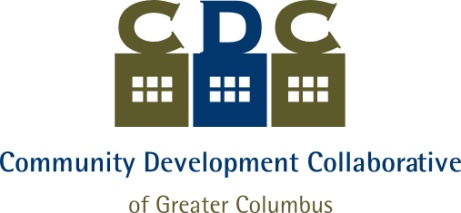 Operating Support and Housing Development Grant Program2019 Grant ApplicationGrant OverviewThe Community Development Collaborative (Collaborative) is comprised of a diverse group of organizations that share a belief in the value of community based organizations as instruments of change for our neighborhoods.  The Collaborative is dedicated to strengthening the capacity of Community Development Corporations (CDCs) and Community Housing Development Organizations (CHDOs), thereby developing affordable housing opportunities and pursuing neighborhood revitalization initiatives.Consistent with the priorities and mission of the Collaborative, the Operating Support and Housing Development Grant Program will be awarded to increase the programmatic and organizational capacity of sustainable CDCs.  The grant process is competitive and awards are not automatically renewed.  The maximum grant award is $75,000.  Grant dollars may not be used to fund direct construction activities; i.e. physical improvements to real estate or real estate development projects.The submittal deadline is Wednesday, October 17, 2018 at 4:00pm.  Late application submissions will not be considered.  Please submit your application via email and direct any questions to:  Aaron Murphy aaron@cdccollaborative.org 614-300-2569.EligibilityTo be eligible for grant funding, organizations must:Be a Community Development Corporation having a 501(c)(3) status with the IRS.Serve an area within Franklin County, Ohio.Be in good standing with the Ohio Secretary of State.Demonstrate that 50% of 2019 operation revenue will be obtained from at least one other source.Construct or rehab at least one affordable housing unit within the 2019 calendar year.Have developed residential housing in the past three years that was affordable to households at or below 80% Area Median Income (AMI).Application Submission ChecklistThe following documentation is required for all submissions. The documents, listed under the headings below, should be submitted as three (3) separate pdf files.  Each pdf should include the listed documents in the order presented.Title each file with your organization’s abbreviated name and header as listed below.  As an example, Revitalize CDC would label their files:  Revitalize_General Forms, Revitalize_Organizational Capacity; and Revitalize_Financial Stability.  Supplementary information will not be considered in determining award amounts.General FormsApplication Summary FormOrganizational Overview Form if your organization did not receive a 2018 grant award from the CollaborativeAffordable Housing Production Form(s)Community Revitalization Form CDC Self-Assessment FormOrganizational CapacityBoard Member Listing identifying affiliation, officers and area residents.Bios, including titles, of employees and or consultants to be assigned to program activities and financial oversight.  Please limit each bio to 150 words.Organization chart, including titles and consultants assigned to program activities.A Certificate of Corporate Good Standing from the Ohio Secretary of State dated within the past 6 months.Copy of IRS tax-exempt nonprofit 501(c)(3) designation letter if your organization did not receive a 2018 grant award from the Collaborative.Financial StabilityLatest financial statements Comparative year-to-date operating budget showing income and expense in detail.     Clearly indicate all sources of income.2017 Audited financial statements w/accompanying management lettersApplication Summary Form Complete this form and include as the cover page of your submission.Organization Name:  												Contact Name/Title:  												Address:  													City/State/Zip Code:  												Phone Number:  						E-Mail:  					Website:  							Tax ID #:  					Is your organization a Community Housing Development Organization (CHDO)?  Yes	  NoIf no, will you apply for CHDO status in 2019?   Yes    NoTotal Amount Requested:  $		      		(Maximum award amount not to exceed $75,000)Operating Funding MatchGrant funding awarded by the Collaborative must be matched by at least one other source. This means that at least 50% of your organization’s operating funds must come from sources other than the Collaborative.  All financial information, including revenue recognition, must be GAAP compliant.Using the total amount you are requesting from this grant in the above Application Summary Form, list projected operating revenue sources for the 2019 calendar year.  In the column labeled “Committed”, place a “yes” or “no” to indicate if you have a written commitment for the corresponding funds.Organizational Overview Form (for applicants who did not receive a 2018 grant award)Geographic Location:  Please detail the geographic location of your service area using physical boundaries.  You may also attach a map that clearly delineates your organization’s entire service area. Limit your response to 100 words.Organizational Mission:  Provide a summary or your organization’s mission statement, vision and/or values.  Limit your response to 200 words.Year-to-Date Accomplishments:  This summary should focus on both housing and non-housing related activities related to the revitalization of the service area.  Limit your response to 200 words.Affordable Housing Production FormComplete the form below by listing housing production initiatives that will begin during the 2019 calendar year.  Using one form for each project, describe up to three (3) projects that will result in the sale, lease-purchase or rental of affordable housing units.  If awarded grant funds, you will be required to provide additional information about all current and anticipated housing production projects.Clearly communicate the measurable outcomes you expect to achieve for this project within the 2019 calendar year. These metrics will be used to evaluate your progress. Limit your response to 200 words.Community Revitalization FormBriefly describe up to three (3) non-housing production activities that will help revitalize the community you serve.  For returning applicants, please limit responses to new programs and/or on-going programs which will offer additional services.  Limit each response to 100 words.Activity Name: __________           _____    Start Date: ______________ Finish Date: ______________ Activity Name: __________           _____    Start Date: ______________ Finish Date: ______________ Activity Name: _________           _____    Start Date: ______________ Finish Date: ______________  CDC Self-Assessment FormComplete the form below to provide the Collaborative with additional information about your organization’s needs.  Responses will not be used to determine funding but will be helpful in identifying capacity building opportunities. Limit each response to 100 words.What are your organization’s top three challenges?In which of the following areas would training or technical assistance be most beneficial to your organization?AccountingConstruction ManagementProperty ManagementInformation TechnologyHuman ResourcesBoard GovernanceMarketingVolunteer ManagementCommunity OutreachOther (please specify)Beyond funding and technical assistance, what other types of support would benefit your organization? Over the next three years, what do you see as the focus of your organization’s community development activities?Grant Award ConsiderationsAwards will be based on the following considerations:Quality and completion of application materialsImpact and financial feasibility of housing production plansEvidence of the organization’s financial sustainabilitySufficient organizational capacityPast performance of previous grant award recipientsPrevious affordable housing development experience and collaboration with the City of Columbus and/or Franklin CountyImpactful community revitalization activitiesAdditional InformationUpon notification of a grant funding award, organizations will be required to work with Collaborative staff to draft a 2019 Work Plan and Budget that will be used to communicate progress and measure outcomes of:  (1) Affordable Housing Production, (2) Community Revitalization, (3) Organizational Capacity, and (4) Financial Sustainability.  Grantees will be contractually obligated to perform the Work Plan activities as agreed upon.  Failure to complete Work Plan activities may constitute grounds for recapture of funds and/or immediate termination of the grant agreement.In addition, grantees may be required to submit the following:Copy of by-laws and articles of incorporationList of any parent corporations, subsidiaries and/or affiliations2019 operating budget showing income sources and expenses in detailCopy of professional service agreements or contracts with outside consultants that are vital to program activitiesApplications must be submitted no later than 4:00pm on Wednesday, October 17, 2018.Late application submissions will not be considered.  Please submit your application via email and direct any questions to:Aaron MurphyEmail:  aaron@cdccollaborative.orgPhone:  614-300-2569Source NameTotalCommitted (yes or no)Total Matching FundsProject Name# of UnitsPartnershipsAnticipated Completion DatePrimary source of financing or subsidyDo you have a written commitment from this source?If you do not have a financing commitment:When will the financing decision be made?What entity will be asked to provide backup financing?